SOLICITUD DE INSCRIPCIÓN PARA LA LOTERÍAPara el año escolar 2023/24Nombre oficial del estudiante: __________________________________	Genero:_______Fecha de nacimiento:	__________  Grado para el que está aplicando ______________                                                      	     (Por favor de referir a Edades Asignadas para Inscripciones atrás de esta inscripción)El estudiante está inscrito en: _____________________________	de grado _________Categoría de prioridad:	1   2   3   4   5  (Circule el numero de prioridad – vea las explicaciones al reverso de la hoja)Favor de marcar si un hermano gemelo de este estudiante también está participando en la lotería    ______	Nombre del padres o tutor:	______________________________________________Dirección:		____________________________________________________Ciudad, Estado, Código Postal: _____________________________________________Teléfono de casa: __________________	Celular:_________________Email: ___________________Es obligatorio presentar los siguientes documentos junto con esta solicitud.Adjunto esta la lista de documentos aceptables para la Verificación de Identificación con Fotografía y Comprobación de Residencia.Información General: ___Cuestionario Estadístico	  ___ Comprobante de edad    				         (ver opciones atrás) 	 Identificación con Fotografía del Padre/Tutor con dirección vigente: (un documento de las siguientes opciones)      ___Licencia de Conducir	___Identificación del Estado de California         			  ___Pasaporte			___Identificación MilitarDos Comprobantes de Residencia Vigentes: (un documento de las siguientes opciones que tenga el mismo nombre que la identificación con fotografía)___Estado de Cuenta de la Hipoteca				   ___Declaración de Impuestos ___Comprobante de Pago de Impuestos sobre la Propiedad      ___Contrato de AlquilerY (un documento vigente adicional de las siguientes opciones que tenga el mismo nombre que la identificación con fotografía)      ___W-2/Comprobante de Ingresos  ___Formulario de Gobierno   ___Comprobante de Pago de PG&E o Cable     ___Estado de Cuenta Bancario/copia de   ___Tarjeta de Circulación del Vehículo.FAVOR DAR LA VUELTA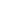 Categoría de prioridadLos estudiantes que quieran ser inscritos en Stone Bridge estarán sujetos a las siguientes prioridades:Estudiantes actualmente inscritos en SBS	Hijos de maestros y personal que trabaja 20 o más horas a la semanaHermanos de estudiantes actualmente inscritos (Hermanos incluyen niños que viven bajo el mismo techo y comparten por lo menos un padre, padrastro o tutor). Solicitantes que viven en el Distrito Escolar del Valle de Napa		Todos los demás solicitantes que no aparezcan en una de las categorías antes mencionadas y que sean residentes de California 	 Edades asignadas para inscripciones de otoño del 2023Los estudiantes serán acomodados en la categoría de lotería más apropiada basada en la siguiente tabla de fechas de nacimiento. Si el padre tiene alguna inquietud con respecto a la asignación de grados, deberá ser sometida por escrito junto con esta solicitud.  Clase			Edad						Fechas de nacimientoKínder (2 años/TK)	  5 para el 2 de diciembre del 2024		6/1/18 al  2/02/19Kínder (1 año)	  	  5 para el 1º de junio del 2023			6/1/17 al 5/31/18Primer Grado		  6 para el 1º de junio del 2023			6/1/16 al 5/31/17Segundo Grado		  7 para el 1º de junio del 2023			6/1/15 al 5/31/16Tercer Grado	  	  8 para el 1º de junio del 2023			6/1/14 al 5/31/15Cuarto Grado	   	  9 para el 1º de junio del 2023			6/1/13 al 5/31/14Quinto Grado	   	10 para el 1º de junio del 2023			6/1/12 al 5/31/13Sexto Grado		11 para el 1º de junio del 2023			6/1/11 al 5/31/12Séptimo Grado		12 para el 1º de junio del 2023			6/1/10 al 5/31/11Octavo Grado		13 para el 1º de junio del 2023			6/1/09 al 5/31/010Verificación de edad proporcionada por:	_____Copia certificado de un registro de nacimiento			_____Declaración del registro local	_____Registro del condado que certifique la fecha de nacimiento	_____Certificado de bautismo debidamente atestiguado	_____Pasaporte		Yo confirmo que la información en ésta solicitud es verídica y correcta.	Firma del padre o tutor______________________________	Fecha__________Los estudiantes son inscritos en Stone Bridge School basado en los cupos disponibles. La escuela no discriminará contra ningún estudiante por motivo de raza, religión, lugar de origen, sexo, orientación sexual, idioma que hable en casa o incapacidad. Tampoco cobrará colegiatura. Solicitud de inscripción para la lotería de InscripciónCuestionario de estadísticasESTA INFORMACION ES SOLO PARA USO ESTADISTICOToda la información es confidencial	Nombre oficial del estudiante: _____________________________ Fecha de nacimiento:_______________ ORIGEN ETNICO:Origen étnico del estudiante: Favor de escribir sus iniciales en las líneas indicando la(s) categoría(s) de raza(s) del estudiante: 1____	   2____    3____    4____    5____    6____    7____	    8____	_______  Indio	       Asiático       De las          Filipino        Hispano       Afro-            Blanco           Varios                   Sin respuesta  Americano 	          Islas del	               o Latino      Americano   no Hispano    orígenes étnicos  o de Alaska	          Pacifico		                no Hispano                          o raciales2.   INGRESO:Favor de encontrar el número de miembros en su familia (todos los adultos y niños que vivan con usted aunque no sean de tiempo completo) en la columna de la izquierda y marque la casilla correspondiente.. Vea la cifra de ingreso anual junto al número de miembros de su familia.________ Negaise a declararYo confirmo que la información en ésta solicitud es verídica y correcta.*Por el momento la Escuela Stone Bridge no ofrece un programa de comidas gratuitas ni con descuento.Firma del padre o tutor______________________________	Fecha__________Los estudiantes son inscritos en Stone Bridge School basado en los cupos disponibles. La escuela no discriminará contra ningún estudiante por motivo de raza, religión, lugar de origen, sexo, orientación sexual, idioma que hable en casa o incapacidad. Tampoco cobrará colegiatura. VERIFICACIÓN DE IDENTIFICACIÓN CON FOTOGRAFÍA Y COMPROBANTE DE RESIDENCIA DEL PADRE/TUTORLos trámites de la verificación de residencia deberá ser entregada junto con su Solicitud de la Lotería de Inscripción.Requisitos de Residencia: El padre/tutor deberá presentar una identificación con fotografía.Tutores deberán presentar el comprobante legal de la patria potestad.Comprobación de la Residencia – un padre o tutor deberá presentar comprobantes que demuestren que vive en el Estado de California.  La Escuela Stone Bridge requiere de dos comprobantes de residencia que cumplan con los siguientes criterios.Todos los comprobantes de residencia deberán tener el mismo nombre que la identificación con fotografía del padre/tutor.Favor de marcar la casilla adecuadaPersonas en su familia u hogarPersonas en su familia u hogarPautas de Pobreza Federal del Ingreso Anual FamiliarElegibilidad de Ingresos Pautas de Ingresos Anuales para Comidas Gratuitas*Elegibilidad de Ingresos Anuales Pautas de Ingresos para Comidas con Descuento*11$13,590$17,667$25,14222$18,310$23,803$33,87433$23,030$29,939$42,60644$27,750$36,075$51,33855$32,470$42,211$60,07066$37,190$48,347$68,80277$41,910$54,483$77,53488$46,630$60,619$86,266Por cada miembro adicional de más de 8 agregue:Por cada miembro adicional de más de 8 agregue:Por cada miembro adicional de más de 8 agregue:$4,720$6,136$8,732¿En 2022, su ingreso anual fue MENOR que la cantidad indicada junto al número de miembros en su familia?  ¿En 2022, su ingreso anual fue MENOR que la cantidad indicada junto al número de miembros en su familia?  ¿En 2022, su ingreso anual fue MENOR que la cantidad indicada junto al número de miembros en su familia?  Si      NoSi     NoSi      No*Por favor indique si actualmente participa en uno o mas de los programas de assistencia como:  Calfresh, CalWORKS, FDPIR, or Medi-Cal?           Si         No*Por favor indique si actualmente participa en uno o mas de los programas de assistencia como:  Calfresh, CalWORKS, FDPIR, or Medi-Cal?           Si         No*Por favor indique si actualmente participa en uno o mas de los programas de assistencia como:  Calfresh, CalWORKS, FDPIR, or Medi-Cal?           Si         No*Por favor indique si actualmente participa en uno o mas de los programas de assistencia como:  Calfresh, CalWORKS, FDPIR, or Medi-Cal?           Si         No*Por favor indique si actualmente participa en uno o mas de los programas de assistencia como:  Calfresh, CalWORKS, FDPIR, or Medi-Cal?           Si         No*Por favor indique si actualmente participa en uno o mas de los programas de assistencia como:  Calfresh, CalWORKS, FDPIR, or Medi-Cal?           Si         No1. Identificación con fotografía del padre/tutorUno de los siguientes con el nombre del padre o tutor.2. Verificación de ResidenciaUno de los siguientes documentos originales con el nombre del padre o tutor.3. Documentación de ResidenciaUno de los siguientes documentos originales con el nombre del padre o tutor.Licencia de conducir vigente del Estado de California(deberá mostrar la dirección actual)Pago de hipoteca vigente de los últimos 60 días o documento que verifique un cambio de bienes raíces (ej.: compra o venta.) Un formulario W-2 del presente año o un recibo de nómina/cheque con fecha del último mes.  (si no se usa como verificación en columna 2)Tarjeta de identificación vigente del Estado de California(deberá mostrar la dirección actual)Declaración de impuestos Estatales o Federales *declarados en los últimos 12 meses con los formularios W-2 adjuntos. Declaraciones de empresas no cumplen con los requisitos de residencia.Formularios gubernamentalesIdentificación o comunicación de una institución gubernamental (ej.: credencial para votar)Pasaporte o Identificación con fotografía vigente emitida por el Consulado de su paísRecibo del predial *nombre del padre/tutor  y dirección de la propiedad comprobando condonación de pago del dueño – del período de facturación más reciente. Recibo de PG&E o cable vigentes de los últimos 60 días Identificación/órdenes militaresContrato de arrendamiento vigente o recibos de renta de los últimos dos meses *debe incluir: nombre del padre/tutor, nombre del alumno, dirección, nombre y teléfono del administrador/dueño (esto puede que sea verificado telefónicamente por la escuela.)Estado de cuenta bancario o de tarjeta de crédito de los últimos 60 días o tarjeta de circulación con dirección vigente.